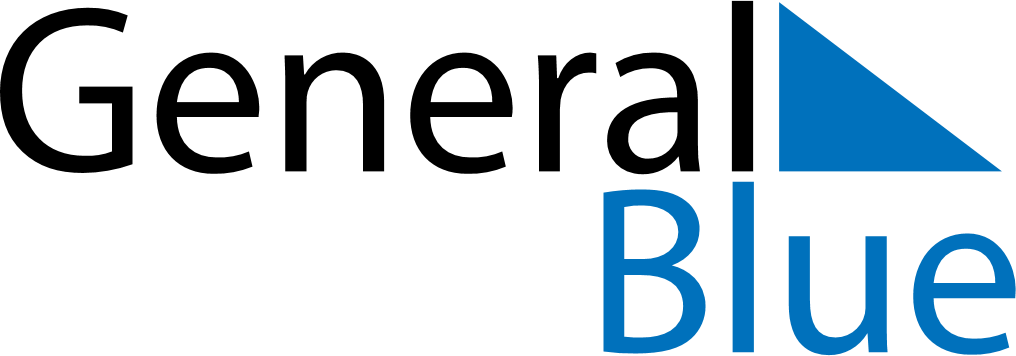 July 2025July 2025July 2025July 2025ArmeniaArmeniaArmeniaSundayMondayTuesdayWednesdayThursdayFridayFridaySaturday123445Constitution Day678910111112131415161718181920212223242525262728293031